2)  Company        :  Hotel Excalibur,  India (Kottayam)             Period  	       :  Oct 2014 to Nov 2015                    Designation   :  Assistant Purchase ManagerMajor Responsibilities:Keeping inventory records in soft and hard formReceives market list from the Executive Chef on a daily basis and arranges for delivery of those items dailyPrepare purchase orderArrange the goods on right time.Verify the quantity and quality of the goods.Ensures & verifies that quotations are regularly updated and supplier’s new current price lists are maintainedPreparing inventory audits to determine inventory levels and needsVerify the pending orders report on a daily basis, and all pending orders are checked and verified regularly.On a daily basis prepare list of to be cancelled orders and sent to accounts for deletion, with appropriate reasonsWeekly cycle count preparation.Issues regularly slow moving item listsEnsures validity of items availableCommunicate manager/supervisor of low stock levels in a timely mannerDetermining quantity and timing of deliveries Maintain records of goods ordered, received and deliveredEnsure and verify expiry dates of products and follow FIFO methods.Verify the invoices and send to accounts departmentEducational Qualification:Completed (2014) MBA Logistics and Supply chain management (University of Mysore) from Krupanidhi School of management Bangalore, Karnataka.Completed (2011) BBA (MG University) from ST. Thomas College Ranni, Kerala.Completed (2008) PLUS TWO (Humanities with computer) under St. Teresa’s H.S.S Vazhapally, Kerala. Completed Diploma in Computerized Professional Accounting from Jawaharlal Nehru education and charitable foundationSoftware SkillsCertified as  SAP certified application associated-SAP business one 8.8Exposure in Tally ERP 9 and Peachtree (A course done on JAN2012 to MAR 2012).MS Word, MS Excel (financial functions and formulas), Operating of Windows vista, Windows 7& Windows 8.Key Attributes	Known English, Tamil and Malayalam Languages.Confident attitudeAbility to work in a team by playing a leader who motivates fellow members and be a team member working towards the common goal of the team with passion, simultaneously.I can work both on a team, and work alone. Flexible Team Player.Declaration     I hereby declare that the furnished above are true and correct to the best of my knowledge and belief.   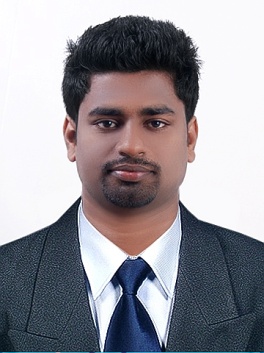 Aneesh Contact InformationCurrent Contact        anees.379678@2freemail.com Personal InformationAge                   :	  27 yearsDate of Birth    : 03-08-1990Nationality       :   IndianMarriage status :  SingleGender              :  MalePassport  DetailsDate of issue-   : 02-12-2014Date of Expiry : 01-12-2024Objective:A dedicated MBA Logistics and supply chain management with 2+ Year of experience in supply chain and purchasing. Intended to build a career with committed and dedicated people, who will utilize my professional skills at its best and a big opportunity for advancement and to continuously improve my skills in challenging and creating environment.Availability of Candidate in UAE:Will be available in UAE from 16th March 2018 to 15th June 2018 on Visit Visa.Work Experience SummaryCompany      :   DHL supply chain India Pvt. Ltd, Trivandrum             Period            : Dec 2015  to Feb 2017             Designation :  Operation Supervisor           Major Responsibilities:Coordinating customer  shipment  plans with warehouse activitiesPlanning transporting agents and collection of acknowledge document.Export and domestic shipment documents preparation.LR, loading slip, gate pass, inbound and outbound register verification.Monthly cycle count preparation.Support the planning teams to fulfill the customer expectations and smooth operations.Coordinating internal and external teams.Dispatch order collection and arranging ground operationsCoordinating with vendors, invoice preparation, dock door management.Keeping inventory records in soft and hard form.Problem solving , identifications and escalation of significant issues